Individuell oppfølgingsplan for gravide arbeidstakere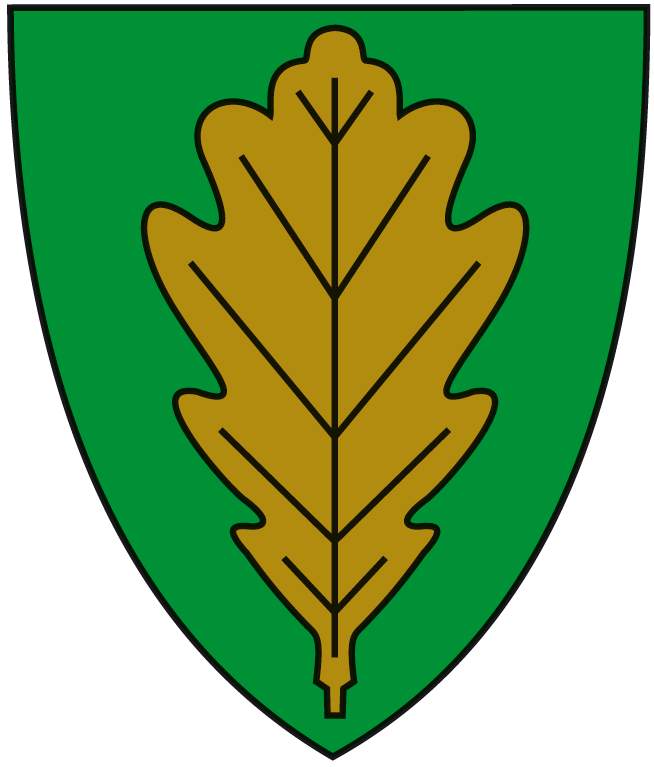 Tar utgangspunkt i funksjonsvurdering – hva arbeidstaker kan/ikke kan gjøre sett i sammenheng med arbeidsoppgaver.Oppdatert oppfølgingsplan skal vedlegges søknad om tilretteleggingstilskuddVed sykefravær skal oppfølgingsplan senest være utarbeidet innen 4 ukerArbeidstaker:Arbeidstaker:Arbeidstaker:Navn: Telefon (jobb): Stilling: Termin: Navn: Telefon (jobb): Stilling: Termin: Fødselsnummer: Telefon (privat): Arbeidsplass: Fastlege/jordmor: Arbeidsgiver (nærmeste overordnet med personalansvar:Arbeidsgiver (nærmeste overordnet med personalansvar:Arbeidsgiver (nærmeste overordnet med personalansvar:Navn: Navn: Telefon (jobb): Hvordan er arbeidsdagen) Hva kan den den gravide gjøre? Er det eventuelt noe hun ikke kan gjøre?Hvordan er arbeidsdagen) Hva kan den den gravide gjøre? Er det eventuelt noe hun ikke kan gjøre?Hvordan er arbeidsdagen) Hva kan den den gravide gjøre? Er det eventuelt noe hun ikke kan gjøre?Er det forhold som bør og kan endres? For eksempel arbeidsoppgaver/organisering av arbeidet/tid/krav/tempo/arbeidsutstyr/trening. Forslag til tiltak?Er det forhold som bør og kan endres? For eksempel arbeidsoppgaver/organisering av arbeidet/tid/krav/tempo/arbeidsutstyr/trening. Forslag til tiltak?Er det forhold som bør og kan endres? For eksempel arbeidsoppgaver/organisering av arbeidet/tid/krav/tempo/arbeidsutstyr/trening. Forslag til tiltak?Oppsummering/Hva er vi enige om/konklusjon:Oppsummering/Hva er vi enige om/konklusjon:Oppsummering/Hva er vi enige om/konklusjon:OppfølgingssamtaleOppfølgingssamtaleOppfølgingssamtaleDato: Hva har fungert/ikke fungert?Hva har fungert/ikke fungert?Behov for bistand fra:Behov for bistand fra:Behov for bistand fra:BedriftshelsetjenestenNAVAndre: BedriftshelsetjenestenNAVAndre: BedriftshelsetjenestenNAVAndre: SamtykkeerklæringSamtykkeerklæringSamtykkeerklæringArbeidstaker gir herved tillatelse til at arbeidsgiver kan drøfte arbeidstakers situasjon ift. arbeid/funksjonsevne og innhente opplysninger fra jordmor, lege, NAV eller andre.JaNeiArbeidstaker gir herved tillatelse til at arbeidsgiver kan drøfte arbeidstakers situasjon ift. arbeid/funksjonsevne og innhente opplysninger fra jordmor, lege, NAV eller andre.JaNeiArbeidstaker gir herved tillatelse til at arbeidsgiver kan drøfte arbeidstakers situasjon ift. arbeid/funksjonsevne og innhente opplysninger fra jordmor, lege, NAV eller andre.JaNeiSignatur (arbeidstaker)Signatur (arbeidstaker)Signatur (arbeidstaker)